Publicado en Shenzhen, China el 25/06/2024 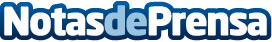 TerraMaster lanza la aplicación gratuita TPC Backupper para hacer una copia de seguridad completa de datosTerraMaster, una marca profesional especializada en ofrecer productos de almacenamiento innovadores para hogares y empresas, acaba de presentar TPC Backupper, un programa gratuito de copia de seguridad y sincronización para Windows para usuarios de TDADatos de contacto:MikeMarketing Manager+86 755 81798272Nota de prensa publicada en: https://www.notasdeprensa.es/terramaster-lanza-la-aplicacion-gratuita-tpc Categorias: Internacional Hardware Software Ciberseguridad http://www.notasdeprensa.es